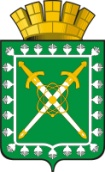 АДМИНИСТРАЦИЯ ГОРОДСКОГО ОКРУГА «ГОРОД  ЛЕСНОЙ»П О С Т А Н О В Л Е Н И Е ____________________                                                           № __________________г. ЛеснойОб утверждении типового административного регламентапредоставления  муниципальным казённым учреждением «Управление образования администрации городского округа «Город Лесной» муниципальной услуги «Прием заявлений, постановка на учет и зачисление детей в муниципальные дошкольные образовательные учреждения городского округа «Город Лесной», реализующие основную общеобразовательную программу дошкольного образования (детские сады)»В соответствии с Федеральным законом от 27 июля 2010 года № 210-ФЗ «Об организации предоставления государственных и муниципальных услуг», постановлением главы администрации городского округа «Город Лесной» от 28.06.2011 № 538 «Об исполнении положений Федерального закона от 27 июля 2010 года № 210-ФЗ «Об организации предоставления государственных и муниципальных услуг» (с изменениями от 28.02.2012 № 566, от 06.06.2016 № 795, от 24.10.2017 № 1328, от 10.01.2018 № 30),ПОСТАНОВЛЯЮ:1. Утвердить типовой административный регламент предоставления муниципальным казённым учреждением «Управление образования администрации городского округа «Город Лесной» муниципальной услуги «Прием заявлений, постановка на учет и зачисление детей в муниципальные дошкольные образовательные учреждения городского округа «Город Лесной», реализующие основную общеобразовательную программу дошкольного образования (детские сады)» (прилагается).2. Муниципальному казённому учреждению «Управление образования администрации городского округа «Город Лесной» обеспечить актуализацию подведомственными учреждениями, предоставляющими услуги в сфере образования, административного регламента предоставления муниципальной услуги «Прием заявлений, постановка на учет и зачисление детей в муниципальные дошкольные образовательные учреждения городского округа «Город Лесной», реализующие основную общеобразовательную программу дошкольного образования (детские сады)». 3. Опубликовать  постановление в печатном средстве массовой информации «Вестник-официальный» и разместить на официальном сайте администрации городского округа «Город Лесной».4. Контроль  исполнения  постановления возложить на заместителя главы администрации городского округа «Город Лесной» по вопросам образования, культуры и спорта Виноградову Е.А.Глава городского округа «Город Лесной»                                                                                         С.Е.Черепанов